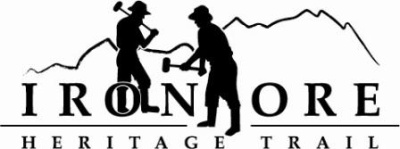 102 W. Washington Suite 232
Marquette, MI 49855
906-235-2923
ironoreheritage@gmail.comIRON ORE HERITAGE RECREATION AUTHORITY
BOARD MEETING WEDNESDAY, APRIL 27, 2022, 4:30 PM ISHPEMING SENIOR CENTERDRAFT AGENDA
ROLL CALL PUBLIC COMMENT (Agenda Items – Limit to three minutes) 
APPROVAL OF CONSENT AGENDA	March MinutesMarch Financials April Bills to be Paid
APPROVAL OF AGENDA OLD BUSINESSMichigan Grant Updates2021 Trust Fund Negaunee Boardwalk 2022 MNRTF Development Grant for Lakenenland Resolution to submit grant2022 MNRTF Acquisition Grant Resolution to Submit GrantMillage Renewal UpdateNegaunee Township Trailhead ProjectAsphalt Repair Project2023 Recreation PlanNEW BUSINESS2021 Draft AuditNTN Dirt Ball Table, May 7ORV Grant Request 2022/232022 Maintenance List2022/23 Board and Slate of Officers
ADMINISTRATOR REPORTBOARD COMMENTPUBLIC COMMENTADJOURNMENT  

NEXT MEETING DATE:  Wednesday, May 25, 2022 ,Ishpeming Senior Center and Zoom, 